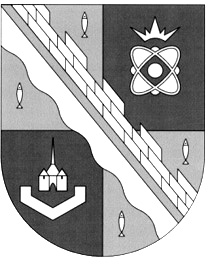 СОВЕТ ДЕПУТАТОВ МУНИЦИПАЛЬНОГО ОБРАЗОВАНИЯСОСНОВОБОРСКИЙ ГОРОДСКОЙ ОКРУГ ЛЕНИНГРАДСКОЙ ОБЛАСТИ(ЧЕТВЕРТЫЙ СОЗЫВ)Р Е Ш Е Н И Еот 27.03.2020 года № 40Рассмотрев протесты прокурора города Сосновый Бор на решение совета депутатов Сосновоборского городского округа от 27.01.2016 N 10 и на решение совета депутатов Сосновоборского городского округа от 27.01.2016 N 11 и в связи с принятием Областного закона Ленинградской области от 20.01.2020 N 7-оз «Об отдельных вопросах реализации законодательства в сфере противодействия коррупции гражданами, претендующими на замещение должности главы местной администрации по контракту, муниципальной должности, а также лицами, замещающими указанные должности», совет депутатов Сосновоборского городского округаР Е Ш И Л:1. Отменить решения совета депутатов:- от 27.01.2016 № 10 «Об утверждении порядка предоставления сведений о доходах, расходах, об имуществе и обязательствах имущественного характера лицом, замещающим должность муниципальной службы «Глава администрации» в муниципальном образовании Сосновоборский городской округ Ленинградской области»;- от 25.10.2017 № 150 «О внесении изменений в «Порядок предоставления сведений о доходах, расходах, об имуществе и обязательствах имущественного характера лицом, замещающим должность муниципальной службы «Глава администрации» в муниципальном образовании Сосновоборский городской округ Ленинградской области».2. Отменить решения совета депутатов:- от 27.01.2016 № 11 «Об утверждении порядка предоставления сведений о доходах, расходах, об имуществе и обязательствах имущественного характера лицами, замещающими муниципальные должности в муниципальном образовании Сосновоборский городской округ Ленинградской области»;- от 25.10.2017 № 151 «О внесении изменений в решение совета депутатов от 27.01.2016 N11 «Об утверждении порядка предоставления сведений о доходах, расходах, об имуществе и обязательствах имущественного характера лицами, замещающими муниципальные должности в муниципальном образовании Сосновоборский городской округ Ленинградской области»;- от 07.08.2019 № 137 «О внесении изменения в «Порядок предоставления сведений о доходах, расходах, об имуществе и обязательствах имущественного характера лицами, замещающими муниципальные должности в муниципальном образовании Сосновоборский городской округ Ленинградской области».3. Настоящее решение вступает в силу со дня официального обнародования на сайте городской газеты «Маяк».4. О принятом решении уведомить прокурора города Сосновый Бор.Председатель совета депутатовСосновоборского городского округа                                       В.Б. СадовскийГлава Сосновоборскогогородского округа                                                                         М.В. Воронков«Об отмене решений совета депутатов от 27.01.2016 N10 и от 27.01.2016 N 11 в связи с принятие областного закона Ленинградской области Областной закон Ленинградской области от 20.01.2020 N 7-оз»